 SHARAFATH SHARAFATH.373938@2freemail.com 	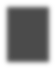 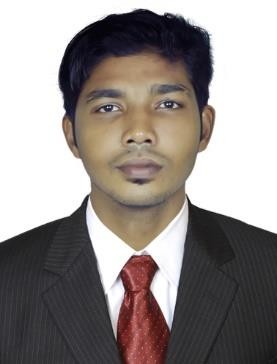 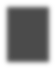 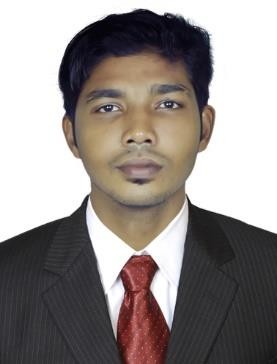 OBJECTIVESeeking a challenging and rewarding opportunity with an organization of repute, which improve my skills and knowledge to growth along with the organization objective.PROFILEMature, self-motivated, goal-oriented. Personable and dynamically responsible; can manage time and pressure efficiently. Hardworking, determined individual, with a sense of direction towards dreams and goals in life.ACADEMIAMBA in 2017 from SRM University, Chennai, Tamilnadu with 6.3 CGPA. Bachelor of Engineering (Mechanical) in 2015 from Meenakshi Academy of Higher Education and Research, Chennai, Tamilnadu with 78%.Higher Secondary in  2011 from  Kadambur  English  School,  CBSE with65%.High School in 2009 from S N Trust High School, Kerala State Board with84%.PROFESSIONAL CERTIFICATIONSCertificate Course in NON DESTRUCTIVE TESTING (NDT)Specialized in:Ultrasonic TestingMagnetic Particle TestingPenetrant TestingRadiography TestingVisual TestingRadiography Film InterpretationUltrasonic Thickness MeasurementDiploma in Professional CADDAUTOCADCREOCATIAANSYSIT FORTEOperating System: Windows 10/8/7/XP/VISTAOthers: InternetApplications: Word, Excel, PowerPoint Programming Languages:  C, C++ACADEMIC PROJECTStudying on FABRICATION AND CHARACTERIZATION OF AA6061 METAL MATRIX COMPOSITE REINFORCED WITH COBALT BY STIR CASTING METHOD.Review:The project was undertaken to make a study to increase the wear resistance of the material.Aluminium and its alloys are the most popular choice for metal matrix composites due to weight reduction in the application of automotive ,aerospace and defence industries.DESIGN AND FABRICATION OF POT JIGReview: The aim of project is to design a jig for drilling machine to perform drilling operation accurately for cylindrical work pieces. This procedure helps in increasing the production rate, accuracy, perfect alignment, reducing operators fatigue etc.TRAINING UNDERTAKENWorked as Trainee Engineer CAD (Part Time) in CADDCAMM SOLUTIONS for6 month in Chennai (August 2014 to January 2015).Completed 45 days internships in WESTERN INDIAN PLYWOODS PVT LTD in the Operation sector.A basic training program on operation/usage of KTS 570 & ESI [ tronic] and On-Board Diagnostics from Bosch, Chennai.EXTRA CURRICULAR ACTIVITESClub Member of SAE (Society of Automotive Engineers).Participated in EFFI-CYCLE 2014 which is conducted by SAE INDIA.WORKSHOPSParticipated in IEEE IHCI 2012 Certificate Course on Design, Development and Simulation of FSAE Vehicle conducted by Meta Wing InfoTech Private Limited in 2013.Participated in Wind-O-Mania conducted by Experts Hub Private Limited at VIT University in 2013.Participated in Virtual BAHA SAEINDIA 2014 organized by SAEINDIA from Bangalore.Participated in Paper Presentation Event held during TECHFEST 2013 from MAHER – FET, Chennai.Participated in workshop on Mechanical CADD Design & Development at Diagonal CADD-Chennai in 2014.Participated in Auto Spark Workshop organized by Horizon held at MAHER, Chennai in 2013.Coordinate a National Level Technical fest TECHFEST-2013 Conducted by MAHER, Chennai.DECLARATIONI  confirm  that  the  information  provided  by  me  is  true  to  the  best  of  myKnowledge and belief.Place: Sharjah, UAE	